61103 м. Харків, вул..Новопрудна,1, http://dnz279.klasna.com, dnz279@kharkivosvita.net.ua НАКАЗ27.08.2013                                                                                                    №__Про посилення профілактичної роботи щодо запобігання нещасним випадкам з вихованцями ДНЗ №279у 2013/2014 навчальному  роціНа виконання ст.ст. 3, 17, 24, 51, 53 Закону України «Про освіту», ст.ст. 5, 22, 38 Закону України «Про загальну середню освіту», Закону України «Про охорону дитинства», наказу Державного комітету України з нагляду за охороною праці від 26.01.2005 № 15 «Про затвердження Типового положення про порядок проведення навчання і перевірки знань з питань охорони праці та Переліку робіт з підвищеною небезпекою», наказів Міністерства освіти і науки України від 01.08.2001 № 563 «Про затвердження Положення про організацію роботи з охорони праці учасників навчально-виховного процесу в установах і закладах освіти», від 18.04.2006 № 304 «Про затвердження Положення про порядок проведення навчання і перевірки знань з питань охорони праці в закладах, установах, організаціях, підприємствах, підпорядкованих Міністерству освіти і науки України», на виконання рішення колегії Міністерства освіти і науки України від 01.03.2013 протокол №2/4-22,  листа Міністерства освіти  і науки України від 26.04.2013 №1/9-305 «Про використання Інструктивно-методичних матеріалів з питань охорони праці, безпеки життєдіяльності у навчально-виховному процесі», розпорядження Харківської обласної державної адміністрації від 21.04.2006 № 226 «Про запобігання нещасним випадкам з людьми на водних об’єктах області», наказу Головного управління освіти і науки Харківської обласної державної адміністрації від 08.01.2004 №4 «Про посилення роботи загальноосвітніх навчальних закладів з питань запобігання нещасним випадкам серед учнів та попередження дитячого травматизму», наказу управління освіти Харківської міської ради від 15.05.2008 №81 «Про загальний порядок профілактичної роботи з питань запобігання всім видам дитячого травматизму та порядок обліку нещасних випадків у навчальних закладах м. Харкова», наказів Департаменту освіти Харківської міської ради від 15.01.2012 №10 «Про підсумки профілактичної роботи з питань запобігання всім видам дитячого травматизму в закладах освіти м. Харкова у 2012 році та про завдання на 2013 рік», від 20.08.2013 №145 «Про посилення профілактичної роботи щодо запобігання нещасним випадкам з учнями та вихованцями закладів освіти м. Харкова в 2013/2014 навчальному році», наказу управління освіти адміністрації Дзержинського району Харківської міської ради від 15.01.2013 №10 «Про посилення профілактичної роботи щодо запобігання нещасним випадкам з учнями та вихованцями навчальних закладів Дзержинського району м. Харкова у 2013/2014 навчальному  році», від 27.08.2013 №252 «Про підсумки профілактичної роботи з питань запобігання всім видам дитячого травматизму в навчальних закладах м. Харкова у 2012 році та про завдання на 2013 рік» з метою організації роботи, спрямованої на запобігання дитячому травматизмуНАКАЗУЮ:Забезпечити виконання профілактичної роботи щодо запобігання               нещасним випадкам.Упродовж 2013/2014 навчального рокуПризначити відповідального за роботу із запобігання усім випадкам дитячого травматизму у навчальному закладі Колонтаєвську О.О., вихователя-методистаДо 01.09.20133.  Довести накази Департаменту освіти Харківської міської ради від         20.08.2013 №145 «Про посилення профілактичної роботи щодо запобігання нещасним випадкам з учнями та вихованцями закладів освіти м. Харкова в 2013/2014 навчальному році»,  управління освіти адміністрації Дзержинського району Харківської міської ради від 27.08.2013 № 252 «Про посилення профілактичної роботи щодо запобігання нещасним випадкам з учнями та вихованцями начальних закладів Дзержинського району м. Харкова в 2013/2014 навчальному році» до відома педагогічного колективу, батьків, забезпечити його неухильне виконання.                                                                                          До 04.09. 2013,                                                                                            упродовж 2013/2014 н.р.4. Оновити куточки  з безпеки життєдіяльності та запобігання різним видам травматизму. До 05.09.20135. У разі необхідності оновити і затвердити спільно з ДАІ план-схему                         безпечного руху до навчального закладу.До 05.09.20136. Порушувати клопотання про притягнення до відповідальності винних           посадових осіб за допущення нещасних випадків з дітьми під час            навчально-виховного процесу.У разі нещасного випадку7. Розробити і затвердити дієві плани-графіки чергування адміністрації          закладу освіти та педагогічних працівників на травмонебезпечних          ділянках (сходи, вестибюль, їдальня тощо), урахувавши статистику          найбільш травмонебезпечних місць.До 01.09.20138. Провести бесіди з вихованцями щодо запобігання всім випадкам дитячого травматизму.До 08.09.20139. Контроль за виконанням даного наказу залишаю за собою.Завідувач КЗ «ДНЗ №279»                                            О.М. Коротун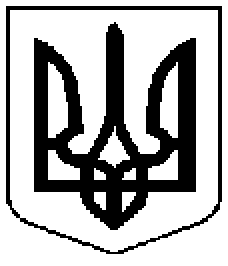 Комунальний заклад  	           Коммунальное  учреждение      «Дошкільний                            «Дошкольное        навчальний                                 учебное            заклад                                    учреждение   (ясла-садок) № 279                    (ясли-сад) №279      Харківської                           Харьковского городского      міської ради»                                  совета»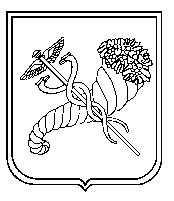 